Je gaat bepalen wat je nodig hebt voor het maken van het product.Maak een lijst van de materialen en de gereedschappen die je nodig hebt.
Bereken de kosten.MaterialenlijstGereedschaplijst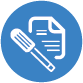 De materialen- en gereedschaplijst bepalenSoortAantalHoe te bewerkenKostenTotaal:Totaal:Totaal:SoortWaarvoor nodigHoe je het gebruikt